АДМИНИСТРАЦИЯЗАКРЫТОГО АДМИНИСТРАТИВНО-ТЕРРИТОРИАЛЬНОГО ОБРАЗОВАНИЯ СОЛНЕЧНЫЙПОСТАНОВЛЕНИЕОБ УСТАНОВЛЕНИИ СЛУЧАЕВ ОСУЩЕСТВЛЕНИЯ БАНКОВСКОГО СОПРОВОЖДЕНИЯ КОНТРАКТОВ, ПРЕДМЕТОМ КОТОРЫХ ЯВЛЯЮТСЯ ПОСТАВКИ ТОВАРОВ, ВЫПОЛНЕНИЕ РАБОТ, ОКАЗАНИЕ УСЛУГ ДЛЯ МУНИЦИПАЛЬНЫХ НУЖД ЗАТО СОЛНЕЧНЫЙВ соответствии с частью 2 статьи 35 Федерального закона от 05 апреля 2013 г. № 44-ФЗ «О контрактной системе в сфере закупок товаров, работ, услуг для обеспечения государственных и муниципальных нужд», руководствуясь Постановлением Правительства РФ от 20.09.2014 г. № 963 «Об осуществлении банковского сопровождения контрактов», администрация закрытого административно-территориального образования Солнечный ПОСТАНОВЛЯЕТ:Определить, что обязательное осуществление банковского сопровождения контрактов, предметом которых являются поставка товаров, выполнение работ, оказание услуг для муниципальных нужд ЗАТО Солнечный, реализуется в случае, если начальная (максимальная) цена контракта заключаемого по результатам определения поставщика (подрядчика, исполнителя), либо цена контракта, заключаемого с единственным поставщиком (подрядчиком, исполнителем) составляет пятьдесят миллионов рублей и более.Настоящее постановление вступает в силу с даты его подписания и подлежит официальному опубликованию.Контроль за исполнением настоящего Постановления возложить на заместителя главы администрации ЗАТО Солнечный Толкавец Н.В.Глава администрации ЗАТО Солнечный           	                     		В.А. Петров29.11.2018ЗАТО Солнечный№ 192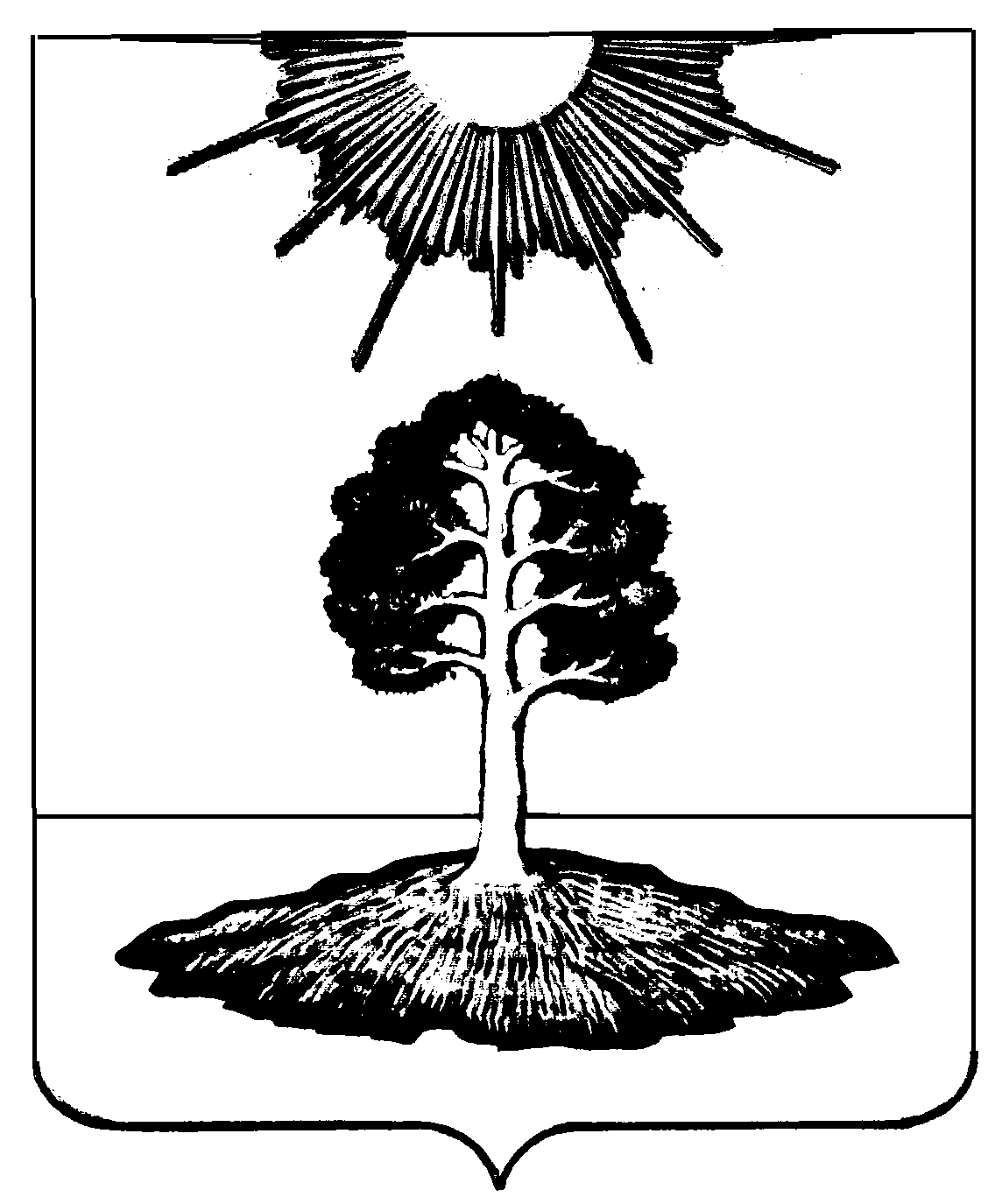 